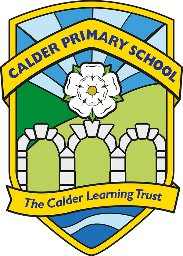 Request to Administer Medicines FormParental Agreement for School to Administer MedicineDate:Pupil Name:						DOB:				Class:Medical Condition / IllnessName and strength of medicine:Expiry Date:Dosage & method:When to be given:How long the course will last for:Other instructions:Procedures to take in an emergency:Contact InformationName:							Relationship to the child:Home Telephone Number:				Work Telephone NumberWork Telephone Number:Name and telephone number of GP and Practice:The above information is, to the best of my knowledge, accurate at the time of writing and I give consent to school staff administering medicine in accordance with school policy.  I will inform the school immediately, in writing, if there are any changes to the above information.Signed:							Print Name:To be completed by staffAgreed by:							Signed: